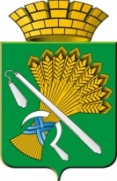 АДМИНИСТРАЦИЯ КАМЫШЛОВСКОГО ГОРОДСКОГО ОКРУГАП О С Т А Н О В Л Е Н И Еот 04.07.2019  N 623О внесении изменений в состав межведомственной комиссии по противодействию проявлениям экстремизма на территории Камышловского городского округа, утвержденный постановлением главы Камышловского городского округа от 15.06.2009 №920В связи с изменением кадрового состава межведомственной комиссии по противодействию проявления экстремизма на территории Камышловского городского округа, администрация Камышловского городского округаПОСТАНОВЛЯЕТ:1. Внести изменения в состав межведомственной комиссии по противодействию проявлениям экстремизма на территории Камышловского городского округа, утвержденный постановлением главы Камышловского городского округа от 15.06.2009 №920, изложив его в новой редакции (прилагается).2. Организационному отделу администрации Камышловского городского округа (Сенцова Е.В.) разместить данное постановление на официальном сайте Камышловского городского округа.3. Контроль за исполнением настоящего постановления возложить на заместителя главы администрации Камышловского городского округа Соболеву А.А.ГлаваКамышловского городского округа                                               А.В. Половников